Typography	Name:Definition:  The study of all elements of___________________ _______________________________________ _____________________________—from calligraphy to the use of digital type; includes the shape, size, and spacing of characters.Choosing the right font is about readability and legibilityReadability—how easily ________________, _____________________, and blocks of ___________________ can be read; Always consider your _______________________when selecting typefaces for your publicationLegibility—the ease with which individual letters can be ___________________________

Are the rules for creating web pages going to be the same as the rules for the printed page? ________Type AnatomyBaseline—An ______________________ ______________________ _______________________ along which the base of a letter setsDescender—The part of any character (g, j, p, q, y, and sometimes J) that ____________________ below the baseline. x-height—The _________________________________________________________, specifically the lowercase x, not including ascenders and descendersFonts with _______________ x-heights are frequently used for _________________________Fonts with _______________ x-heights are type for __________________________Caps Height—The height of capital letters from __________________________________________, most accurately measured on a character with a flat bottom (E, H, I, etc.)Ascender—The part of a lowercase character (b, d, f, h, k, l, t) that _____________________________ ___________________.

Draw a diagram of a line of type.  Demonstrate and label the baseline, descender, x-height, caps height, and ascender.





Typeface—	


Example:  Times New Roman, Arial, etc.  Note:  the term “_____________________” is often used to refer to any individual letter, punctuation, numeral, or symbol.List three other typefaces:
Fonts are ______________________ by a system called points.   In the United States, _____________________; There parts of the world use varying systems; example:  parts of Europe use a point system, but the point is slightly smaller than an American point; Some use a metric system, but because of the United States’ dominance in the marketing of typographic software, the concept has not taken hold worldwide.If one point is 1/72 of an inch, then ___________________________________________ —but it is not an exact measurementFont size is measured from the _______________ of the highest ____________________ to the bottom of the _________________ ___________________ within the entire typeface.It considers the height of the tallest letter, character, number, or symbol and the length of the longest letter, character, number or symbol within the entire family.

Thicker letters (like Arial Black) will look _______________.  Because script typefaces frequently have tall ascenders, long descenders, and small x-heights, you will frequently have to use a larger ________________ ______________________________.Point Sizes: Body text size should range from ___________________________ point.  Start with 10 and make adjustments.Match point size to __________________________.  14 point for young children and over 65.Heading size should be approximately _________________________ than the body text size (or bigger)—remember contrast is important. Typeface Classifications:  Serif, sans serif, display/decorative, script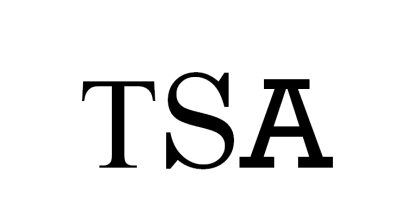 Serif:  A serif is the little _______________ ________________________ found at the end of main vertical and horizontal strokes of some letterforms. Serif typefaces are typically ________________________________; usually used for large _____________________________________________.Examples:      _____________________________________________________Sans Serif:  _________________________________________________________________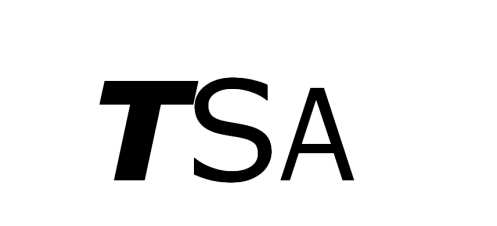 “Sans” is French for ____________________________Used for ___________________________, _________________________ _______________________, and small bodies of text--is difficult to read in large bodies of textExample:   ________________________________________________________Display & Decorative: Designs are unusual and unique and are designed to ____________________ _____________________________.  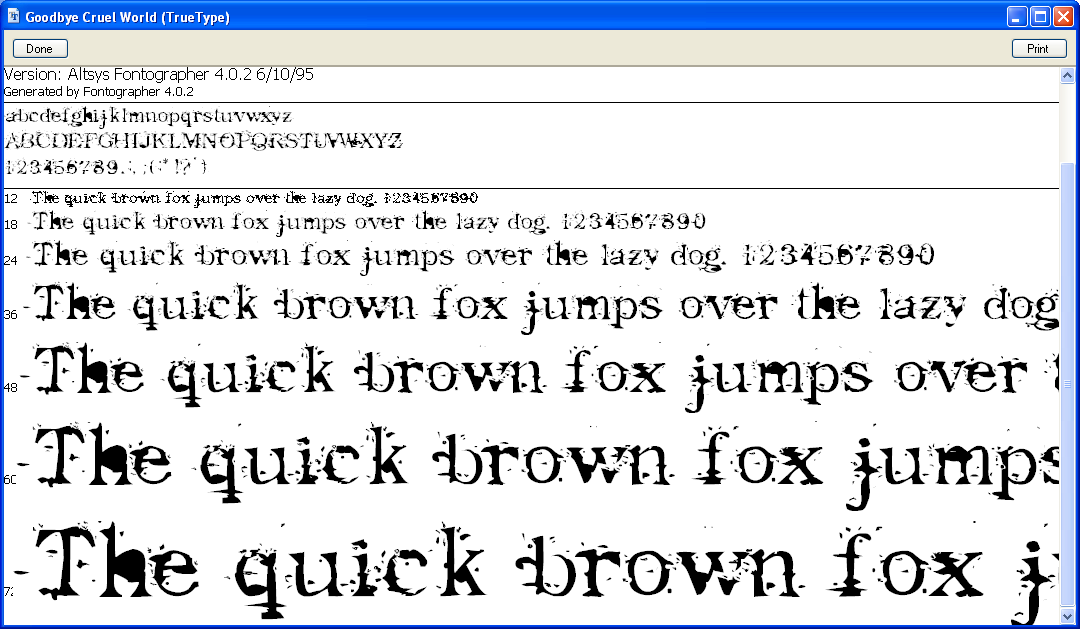  Used in limited situations in larger sizes like headlines, titles, and advertisementsNot appropriate for body textOne of the newest categories of decorative fonts is _______________________ _________________, which typically has a rough, coarse look. List three examples.Script:  Designed to resemble ______________________________, with styles ranging from formal to whimsical; Should ____________________ be set in ______________ ________________ letters; Generally reserved for _____________________________, _______________________, ___________________________Examples:  _________________________________________________________________Dingbats: In addition to the primary categories, there are several sets of _____________________ _______________________ (dingbats) available in font format—ornaments, shapes, pictures, symbols, etc.Examples:  ™Standard dingbat font sets are _________________________, ________________________, __________________________Dingbats are also known as printer’s ornamentsFont Selection:Consider the ___________________________when selecting typefaces and point sizeConsider the type of ____________________ and method of _____________________ when choosing typeface and point size.Match the _________________________ of the typeface with the publication.Limit typefaces—between _______________________________________. Be _______________________________ in the use of fonts—all headlines the same, all body text the same, etc.Font Styles—special formatting applied to text; the most common styles are: ____________________—appears darker than the surrounding text____________________—slopes to the right____________________Other effects that are commonly available are:___________________–adds depth to text or other objects, making them appear more three-dimensional________________________—lowercase letters display in a smaller size than the regular uppercase letters, typically the height of lowercase letters in that font________________________--creating the illusion of depthSpecial Formats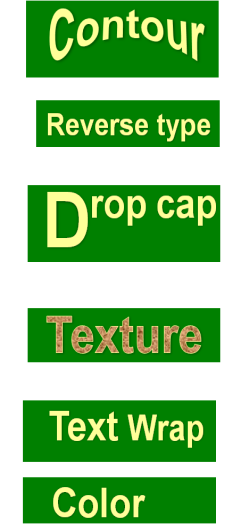 Contour:  Text that follows an outline in a ______________or _________________________  patternReverse type:  _________________color text on a ________________ backgroundDrop cap:  The _______________ letter in a story is _____________________ and lowered below the _________________ _______________ so the top of the letter is even with the first line of textDrop cap is an example of an__________________ cap—a letter that is raised or dropped from the normal baseline.Texture: The ________________________ of actual textures such as wood, metal, objects in nature, etc.Text wrap: Text ___________________ ___________________ a graphic imageColor: 
Spacing Techniques: “Altering the amount of space between characters, words, lines of text, and blocks of text can help in fitting more text on the page, making pages visually lighter or heavier, and improving readability.”* Leading—the space __________________________ _______________ of text; sometimes known as _______________ __________________________.Pronounced “ledding”Kerning—the adjustment of space ________________________________________________________ to improve its appearance or alter its fitThe spacing between letters is determined by the_______________; some fonts will automatically kern, or adjust the spacing between letters to make them “fit” together. Too little space can cause the letters to run together and appear as one—making it difficult to readToo much space between letters can create “rivers” which make it difficult for the reader’s eye to flow through the text. Some software uses the expression “________________ ______________________.”Tracking—Adjusting the spacing between ________________________________________________ 
__________________________________________________________________________________.Widows and OrphansDangling words at the top and bottom of pages interrupt the reader’s eye and make reading more difficult.Widows and Orphans—Also avoid leaving ________________________________ at the bottom of a page without accompanying textFixing Widows/Orphans____________________________________________________________________________________________________________________________________________________Adjust the spacing between letters ________________________ or between groups of words _________________________________.Spacing and PunctuationEm space—a space that is the _______________________________________________ in the font and point size being used Use an em space _____________________________________________; one to two em spaces are an appropriate paragraph indention—depending on the width of the columnEn space—a space that is the _________________________________________; half the size of an em spaceUse em and en spaces when you want to control the width of spacing between elementsEnd of sentence punctuation—space _____________________________ after punctuation at the ______________ of a sentenceElliptical periods (an ellipsis) indicate the __________________________________________ or an __________________________________________; _______________ periods are used within a sentence, etc.If the omission or interruption occurs at the end of a sentence, a ___________________ period is used. Kern the periods to reduce the space between characters—or insert elliptical characters.Hyphen—use when keying phone numbers, social security numbers or hyphenating words at the end of a line; example:  501-555-555Em dash—a line the ________________________________; is used to indicate a _________________ _____________________ in thoughtDashes can be used in pairs like parentheses—that is, to enclose a word, or a phrase, or a clause—or they can be used alone to detach one end of a sentence from the main body. Can be used in the place of a colon, semicolon, parentheses, or commasEn dash—a line the ____________________________________________________; is used to connect ranges of numbers, dates, letters; Example:  9:00–5:00 or March 15–31Indent--a feature that sets a _____________________________ left, right, or left and right margin for paragraph textAlignment: _______________________________________________________________  to the top, bottom, sides, or middle of a page or boxCenteredUsed primarily with _________________________, ________________________ plaques, certificates, etc.____________________________ full paragraphs or long lines of textFrequently used for headlines over columnsDo not center-align ___________________________________________________________Justified—FullStandard format for newspaper columns, magazine articles, books, etc.Requires attention to detail since ___________________ can occur easily due to spacing and hyphenationRivers are visually ___________________________     _________________ appearing to run down a paragraph of text.Considered very formalLeftCreates a _______________   ________________________, friendlier layoutWatch for __________________________________________ problemsTypically is ____________________________________________—requires less time, attention, etc.Ragged right creates __________________________________________________RightUsed to catch the ____________________________________________________Typically used in __________________________________________________________ , etc.Hanging indent--first line of a paragraph is _______________________, but all remaining lines are ________________________________; also used in bulleted listsGive an example where hanging indents are frequently used.Hyphenation:  To divide or connect (syllables, word elements, or names) with a hyphen.Allows for _____________________________________________________________—saving space.The last word on a page should ________________________________________________________No more than _____________________________________________ end-of-line hyphens are recommended.Don’t have too many hyphenated line endings in a single paragraph, even if they’re not in successive rows. Too many broken words reduces readability.  At least ________________________________________________ must appear on the line before a hyphen, and at least three letters must appear on the line following.If hyphenating manually, check the right edge for any obvious holes, sloping edges or words that “stick out”. The ideal rag is a gentle wave that makes slight in-and-out adjustments as the eye travels down the text.